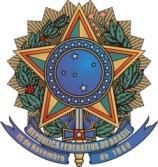 UNIVERSIDADE FEDERAL FLUMINENSEPROGRAMA DE ESTÁGIO INTERNO 2020EDITAL DE SELEÇÃO PARA ESTÁGIO INTERNO NÃO OBRIGATÓRIOSETOR DE TECNOLOGIA DA INFORMAÇÃO - STI/RHSDAS DISPOSIÇÕES PRELIMINARES O presente Edital destina-se à seleção de estudantes devidamente matriculados (as) e frequentes no(s) curso(s) de Ciência da Computação da UFF para ocupar 1 vagas de estágio interno não obrigatório a ser realizado no(a) Setor de Tecnologia da Informação (STI/RHS), localizado no(a) Rua Recife, Lotes 1-7 - Jardim Bela Vista, Rio das Ostras – RJ, email: vanessacfdd@id.uff.brDA JORNADA DE ATIVIDADESA jornada de atividades de estágio será de 4 (quatro) horas diárias ou 20 (vinte) horas semanais, no período de 1 de abril a 31 de Dezembro de 2020.DOS PRÉ-REQUISITOS PARA INSCRIÇÃO NA SELEÇÃO3.1.  Os candidatos devem satisfazer os seguintes requisitos:a) Estar regularmente inscrito no Curso de Ciência da Computação quando da assinatura do Termo de Compromisso e ao longo da vigência do mesmo;b) Atender aos requisitos estabelecidos pelo Colegiado de seu Curso de Graduação para realização de estágio curricular;c) Respeitar o período máximo estabelecido na Lei 11.788/08, de 24 meses de estágio na mesma instituição, caso tenha participado anteriormente do Programa de Estágio Interno - exceto quando se tratar de estagiário portador de deficiência, caso em que não haverá o limite de 24 meses;3.2.  O estagiário do Programa de Estágio Interno não poderá usufruir, cumulativamente, de outro tipo de benefício financeiro concedido pela UFF ou outro órgão público, com exceção de bolsa/auxílio estudantil que não exija contrapartida de atividade acadêmica. 3.3. O estudante pode candidatar-se a vagas de diversos editais, respeitadas as datas previstas para os processos seletivos. Caso o estudante seja classificado em mais de um edital, deverá optar por apenas um deles.DAS INSCRIÇÕES DOS CANDIDATOS 4.1. O período de inscrição dos candidatos será de 12 de março a 15 de março de 20204.2. As inscrições deverão ser realizadas através de formulário online disponível no link: https://forms.gle/HVJua35wwLGoqf6k94.3. Documentos necessários para a inscrição:   a) Declaração de Regularidade de Matrícula – obtida por meio de acesso ao Sistema idUFF - https://app.uff.br/iduff/  - para todos os candidatos.      b) Declaração de ação afirmativa: Cota de caráter étnico e social – obtida por meio de acesso ao Sistema idUFF - https://app.uff.br/iduff/  -  para ingressante por ação afirmativa comprovar o direito à prioridade,  conforme item 5.1 desta Instrução.      c) Laudo médico para estudante portador de deficiência comprovar direito à reserva de vagas, conforme item 5.2 desta Instrução. DA PRIORIDADE E RESERVA DE VAGAS5.1 Os candidatos que tenham ingressado na Universidade por política de ação afirmativa – Cota de caráter étnico e social terão prioridade no preenchimento da vaga, em atendimento à Portaria UFF nº 57.719/2017.  § 1º Será computado peso de 1,27 para estudante ingressante na UFF por política de ação afirmativa étnica e social, que obtiver nota igual ou maior que a mínima para aprovação 6 (SEIS).§ 2º Para comprovar o direito à prioridade e peso específico decorrentes de política de ação afirmativa - Cota de caráter étnico e social, os candidatos devem apresentar Declaração de Ação Afirmativa de ingresso na Universidade obtida por meio de acesso ao Sistema idUFF - https://app.uff.br/iduff/.5.2 Do total das vagas do Programa de Estágio Interno 2020 estão reservadas 10% a estudante portador de deficiência, tendo esse candidato atingido à nota mínima para aprovação, conforme § 5º do Art. 17 da Lei 11.788/08.Parágrafo único: a comprovação da deficiência será feita mediante laudo-médico, apresentado em original ou cópia autenticada, expedida no prazo máximo de 90 dias antes do término das inscrições, do qual conste expressamente que a deficiência se enquadra na previsão do art. 4º do Decreto nº 3.289, de 20 de dezembro de 1999 e suas alterações. DA SELEÇÃO DOS CANDIDATOS6.1. O processo de Seleção será realizado no dia  16/03/20 às  14 horas6.2. Local de realização: Setor de Tecnologia da Informação - STI/RHS6.3. Instrumentos de Avaliação	1. Redação de uma carta de intenção de no máximo uma lauda, em formato PDF;*	2. Análise de Currículo Lattes;*	3. Entrevista*Os documentos relacionados nos itens 1 e 2 deverão ser enviados digitalmente por meio do formulário de inscrição cujo link está disponível no item 4.2 deste edital6.4. A nota mínima para aprovação na seleção será 6 (seis). 6.5. Critérios de desempateEm caso de empate entre um estudante ingressante por política de ação afirmativa - Cota de caráter étnico e social e um estudante ingressante por ampla concorrência, a prioridade de ocupação da vaga deverá ser atribuída ao primeiro.  Em caso de empate entre candidatos de ampla concorrência ou entre candidatos ingressantes por política de ação afirmativa, será considerada a maior nota nos seguintes instrumentos de avaliação e conforme a seguinte ordem:a)Carta de intenção;b) Segundo instrumento de avaliação escolhido pelo setor concedente;c) Terceiro instrumento de avaliação escolhido pelo setor concedente, se houver. DO RESULTADO 7.1.  O resultado do Processo de Seleção será divulgado por email no dia 17/03/20 às 17h.DO RECURSO8.1.  As instâncias de recurso ao resultado do processo seletivo são: o Setor concedente de estágio (1ª instância) e a Comissão de Estágio (2ª instância)8.2. O período de recurso será de 18 a 20 de março de 2020 8.3.  O recurso deverá ser enviado por meio de e-mail para o STI-RHS, através do endereço: vanessacfdd@id.uff.br 8.4.  O resultado da análise do Recurso será divulgado no dia 21/03/20 por emailDA REMUNERAÇÃOO estudante estagiário do Programa de Estágio Interno fará jus à bolsa-estágio de R$ 787,98, acrescido de R$ 220,00 de auxílio transporte, no total mensal de R$ 1.007,98, de acordo com a Instrução Normativa nº 213/2019 do Ministério da Economia. A concessão de estágio não gera vínculo empregatício de qualquer natureza. DA ASSINATURA DO TERMO DE COMPROMISSO10.1. Os candidatos serão convocados pelo setor concedente, de acordo com a ordem de classificação para assinatura do Termo de Compromisso de Estágio (TCE) e demais documentos necessários para ingresso no Programa de Estágio. 10.2. Para correto preenchimento dos Termos de implantação do estagiário, o candidato aprovado deverá apresentar:a) Documento de Identidade;b) CPF;c) Comprovante de Quitação Militar (para candidatos do sexo masculino maior de 18 anos);d) Informação sobre o grupo sanguíneo;e) Dados Bancários (nº da Conta Corrente, nº da Agência, nome da Agência, Banco, código do Banco) Tipo de Conta: Conta Salário; não podendo ser conta poupança, conta bancária de terceiros ou conta conjunta. Bancos conveniados: Banco do Brasil, Banco Santander e Banco Itaú.f) Endereço Residencialg) Número de matrícula da UFFh) Número de telefone de contato e endereço de e-maili) Nome completo do Coordenador do Curso de GraduaçãoDO CRONOGRAMARio das Ostras, 11 de março de 2020.Vanessa Cristine de Freitas Duarte DiasAÇÕESPERÍODOPeríodo de inscrição dos candidatos12/03/20 a 15/03/20Data do processo seletivo16/03/20Data de divulgação do resultado17/03/20 às  17hPeríodo para apresentação de recurso18/03/20 a 20/03/20Data de divulgação do resultado do recurso 21/03/20Data para entrega da documentação do estagiário selecionado 24/03/20Início do Estágio01/04/20